جدول توزيع الامتحانات الجزئية الأولىملاحظة: تجرى الامتحانات في القاعة 22،23،24،25، 27،28،29.ورقلة في:......................                                                                                                                                 رئيس القسمجدول توزيع الامتحانات الجزئية الأولىملاحظة: تجرى الامتحانات في القاعة 26 . ورقلة في:......................                                                                                                                   رئيس القسمجدول توزيع الامتحانات الجزئية الأولىملاحظة: تجرى كل الامتحانات في المدرجc200   وc400. ورقلة في:......................                                                                                                                       رئيس القسمجدول توزيع الامتحانات الجزئية الأولىملاحظة: تجرى كل الامتحانات في المدرجc 400ورقلة في:.....................                                                                                                                                رئيس القسمجدول توزيع الامتحانات الجزئية الأولىملاحظة: تجرى كل الامتحانات في  القاعات24،23،22، 25،26،27،28،29 ومدرج c200 .ورقلة في:......................                                                                                                                          رئيس القسم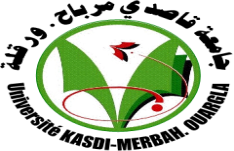 جـامعـــــة قـاصــــدي مربــــاح ورقلـــــةكلية العلوم الإنسانية و الاجتماعيةقسم علوم الإعلام والاتصالجـامعـــــة قـاصــــدي مربــــاح ورقلـــــةكلية العلوم الإنسانية و الاجتماعيةقسم علوم الإعلام والاتصالجـامعـــــة قـاصــــدي مربــــاح ورقلـــــةكلية العلوم الإنسانية و الاجتماعيةقسم علوم الإعلام والاتصالجـامعـــــة قـاصــــدي مربــــاح ورقلـــــةكلية العلوم الإنسانية و الاجتماعيةقسم علوم الإعلام والاتصالجـامعـــــة قـاصــــدي مربــــاح ورقلـــــةكلية العلوم الإنسانية و الاجتماعيةقسم علوم الإعلام والاتصال2016/20152016/20152016/2015السنة الأولى ماستر تكنولوجيا الاتصال الجديدةالسنة الأولى ماستر تكنولوجيا الاتصال الجديدةالأحد10/01/2016  الاثنين11/01/2016الثلاثاء12/01/2016الأربعاء13/01/2016الخميس14/01/2016السبت16/01/2016الأحد17/01/2016الحصة الأولى09:30/08 :00اقتصاديات تكنولوجيا الاتصال الحديثة(أ. بودربالة عبد القادر)إدارة المؤسسات الإعلامية (أ. بوكرموش  عيسى)تكنولوجيا الاتصال الحديثة أ .ليندة زموريعلم اجتماع الاتصال (أ. ليليا بورندة)الحصة الرابعة14:00/15:30منهجية علوم الإعلام والاتصال( أ. الزاوي الطيب)نظريات الاتصال( أ. قندوز عبد القادر)مجتمع المعلومات المعرفة( أ. كاوجة محمد الصغير)جـامعـــــة قـاصــــدي مربــــاح ورقلـــــةكلية العلوم الإنسانية و الاجتماعيةقسم علوم الإعلام والاتصالجـامعـــــة قـاصــــدي مربــــاح ورقلـــــةكلية العلوم الإنسانية و الاجتماعيةقسم علوم الإعلام والاتصالجـامعـــــة قـاصــــدي مربــــاح ورقلـــــةكلية العلوم الإنسانية و الاجتماعيةقسم علوم الإعلام والاتصالجـامعـــــة قـاصــــدي مربــــاح ورقلـــــةكلية العلوم الإنسانية و الاجتماعيةقسم علوم الإعلام والاتصالجـامعـــــة قـاصــــدي مربــــاح ورقلـــــةكلية العلوم الإنسانية و الاجتماعيةقسم علوم الإعلام والاتصال2016/20152016/20152016/2015السنة الأولى ماستر إذاعة وتلفزيونالسنة الأولى ماستر إذاعة وتلفزيونالأحد10/01/2016  الاثنين11/01/2016الثلاثاء12/01/2016الأربعاء13/01/2016الخميس14/01/2016السبت16/01/2016الاحد17/01/2016الحصة الأولى09:30/08 :00تشريعات إعلامية( أ ربوح ياسين)إدارة المؤسسات الإعلامية (أ.بوكرموش عيسى)تقنيات التنشيط الإذاعي والتلفزيوني) أيسعد زهية)الإعلام الثقافي(أ. صالحي عبد الرحمن)الحصة الرابعة14:00/15:30 منهجية  بحوث السمعي البصري( أ. بن بوزيان عبد الرحيم)نظريات الاتصال) أ. قندوز عبد القادر(فنيات التحرير السمعي البصري( أ تومي فضيلة)جـامعـــــة قـاصــــدي مربــــاح ورقلـــــةكلية العلوم الإنسانية و الاجتماعيةقسم علوم الإعلام والاتصالجـامعـــــة قـاصــــدي مربــــاح ورقلـــــةكلية العلوم الإنسانية و الاجتماعيةقسم علوم الإعلام والاتصالجـامعـــــة قـاصــــدي مربــــاح ورقلـــــةكلية العلوم الإنسانية و الاجتماعيةقسم علوم الإعلام والاتصالجـامعـــــة قـاصــــدي مربــــاح ورقلـــــةكلية العلوم الإنسانية و الاجتماعيةقسم علوم الإعلام والاتصالجـامعـــــة قـاصــــدي مربــــاح ورقلـــــةكلية العلوم الإنسانية و الاجتماعيةقسم علوم الإعلام والاتصال2016/20152016/20152016/2015  السنة الثانية علوم الإعلام والاتصال  السنة الثانية علوم الإعلام والاتصالالأحد10/01/2016  الاثنين11/01/2016الثلاثاء12/01/2016الأربعاء13/01/2016الخميس14/01/2016السبت16/01/2016الأحد17/01/2016الحصة الأولى09:30/08 :00اقتصاديات الإعلام(.صالحي عبد الرحمن)مدخل إلى علوم الإعلام والاتصال(أ.حمايمي محرز)انثربولوجيا اجتماعية وثقافية(د.كاوجة محمد الصغير)فنيات التحرير(أ.يسعد زهية)الحصة الرابعة15 :30/14 :00مدخل إلى العلوم القانونية(أ.الداوي نجاة)مناهج وتقنيات البحث في ع إع ات(أ.طرابلسي أمينة)تكنولوجيا الإعلام(أ.ثابت مصطفى) السنة الثانية ماستر تكنولوجيا الاتصال الجديدة السنة الثانية ماستر تكنولوجيا الاتصال الجديدةالأحد10/01/2016  الاثنين11/01/2016الثلاثاء12/01/2016الأربعاء13/01/2016الخميس14/01/2016السبت16/01/2016الأحد17/01/2016الحصة الثانية11 :30/10 :00المخبر (أ .الزاوي محمد الطيب)الإعلام المتخصص (أ د.بوحنية قوي)اقتصاد المعرفة (أ. صانع رابح)دراسات الجمهور (أ. صانع رابح)الحصة الخامسة16:00/17:30تصميم الحملات الإعلامية (أ .بوكرموش عيسى)تكنولوجيا المعلومات في الجزائر(أ. قندوز عبد القادر)اتجاهات التحليل الإعلامي( أ. بودربالة عبد القادر) جـامعـــــة قـاصــــدي مربــــاح ورقلـــــةكلية العلوم الإنسانية و الاجتماعيةقسم علوم الإعلام والاتصال جـامعـــــة قـاصــــدي مربــــاح ورقلـــــةكلية العلوم الإنسانية و الاجتماعيةقسم علوم الإعلام والاتصال جـامعـــــة قـاصــــدي مربــــاح ورقلـــــةكلية العلوم الإنسانية و الاجتماعيةقسم علوم الإعلام والاتصال جـامعـــــة قـاصــــدي مربــــاح ورقلـــــةكلية العلوم الإنسانية و الاجتماعيةقسم علوم الإعلام والاتصال جـامعـــــة قـاصــــدي مربــــاح ورقلـــــةكلية العلوم الإنسانية و الاجتماعيةقسم علوم الإعلام والاتصال2016/20152016/20152016/2015  السنة الثالثة اتصال وعلاقات عامة  السنة الثالثة اتصال وعلاقات عامةالأحد10/01/2016  الاثنين11/01/2016الثلاثاء12/01/2016الأربعاء13/01/2016الخميس14/01/2016السبت16/01/2016الأحد17/01/2016الحصة الثانية11 :30/10 :00التسويق( أ حمايمي محرز)الاتصال الاجتماعي وأساليب الإقناع(أ.بورندة ليليا)تصميم الحملات الإعلامية(بن بوزيان عبد الرحيم)الإعلان والدعاية(بورندة ليليا)الحصة الثالثة12.00/13.30 سبر الآراء ودراسات الجمهور(بورندة ليليا)الحصة الخامسة16:00/17:30الاتصال التنظيمي(بلمولاي بدر الدين)العلاقات العامة(أ.طرابلسي أمينة)السلوك التنظيمي(د. سراية الهادي)